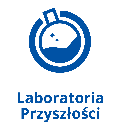 										Załącznik do SWZOŚWIADCZENIE WYKONAWCÓW 
WSPÓLNIE UBIEGAJĄCYCH SIĘ O UDZIELENIE ZAMÓWIENIAskładane na podstawie art. 117 ust. 4 ustawy z dnia 11 września 2019 r. 
- Prawo zamówień publicznych Dotyczy: postępowania o udzielenie zamówienia publicznego pn.: 
Wyposażenie  Szkoły Podstawowej Nr 8  im. Jana Brzechwy z oddziałami integracyjnymi w Bełchatowiew ramach programu „Laboratoria przyszłości” Część*( wpisać nr Części, na którą Wykonawca składa ofertę)    …………………..Nr postępowania: SP8.1/2021Wykonawca........................................................................................ (nazwa i adres Wykonawcy)zrealizuję następujące dostawy  w trakcie realizacji przedmiotowego zamówienia publicznego: ..................................................................................................................................................................................................................................................................................................................(wskazać zakres dostaw )Miejscowość, data: .........................                   ......................................                                                                                                                             (podpis osoby upoważnionej do składania                                                                                                                          oświadczeń woli w imieniu ww. Wykonawcy)Wykonawca........................................................................................ (nazwa i adres Wykonawcy)zrealizuję następujące dostawy  w trakcie realizacji przedmiotowego zamówienia publicznego: ..................................................................................................................................................................................................................................................................................................................(wskazać zakres dostaw )Miejscowość, data: .........................                   ......................................                                                                                                                             (podpis osoby upoważnionej do składania                                                                                                                          oświadczeń woli w imieniu ww. Wykonawcy) 